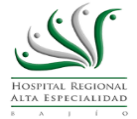 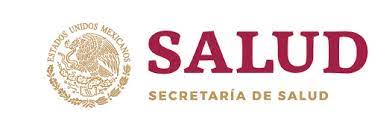 DEL HOSPITAL REGIONAL DE ALTA ESPECIALIDAD DEL BAJIODENUNCIAS POR INCUMPLIMIENTO A LAS OBLIGACIONES DE TRANSPARENCIADe conformidad con los Lineamientos Técnicos Generales modificados mediante el Acuerdo CONAIP/SNT/ACUERDO/EXT01-05/11/2020-03, publicado en el Diario Oficial de la Federación el 28 de diciembre de 2020, en su Capítulo II, numeral Cuarto, fracción VII, establece que se deberá difundir la información de las denuncias ciudadanas tramitadas ante los Organismos Garantes por la falta de publicación de las obligaciones de transparencia.En este sentido a fin de difundir las denuncias presentadas en contra de este Hospital Regional de Alta Especialidad del Bajío, por incumplimiento, o bien, por la falta de actualización de las Obligaciones de Transparencia previstas en los artículos 70 de la Ley General de Transparencia y Acceso a la Información Pública y 69 a 75 de la Ley Federal de Transparencia y Acceso a la Información Pública, se informa lo siguiente:No.AñoNúmero de Identificación de la DenunciaObjeto de la DenunciaSentido de la Resolución emitida por el INAIFecha en que fue admitida la resolución del INAIDocumento de la DenunciaFecha de actualización21/06/2022No.AñoNúmero de Identificación de la DenunciaObjeto de la DenunciaSentido de la Resolución emitida por el INAIFecha en que fue admitida la resolución del INAIDocumento de la DenunciaNota12021En el mes de enero, el INAI no emitió ninguna resolución sobre denuncias presentadas contra este Hospital Regional de Alta Especialidad del Bajío22021En el mes de febrero, el INAI no emitió ninguna resolución sobre denuncias presentadas contra este Hospital Regional de Alta Especialidad del Bajío32021En el mes de marzo, el INAI no emitió ninguna resolución sobre denuncias presentadas contra este Hospital Regional de Alta Especialidad del Bajío42021En el mes de abril, el INAI no emitió ninguna resolución sobre denuncias presentadas contra este Hospital Regional de Alta Especialidad del Bajío52021En el mes de mayo, el INAI no emitió ninguna resolución sobre denuncias presentadas contra este Hospital Regional de Alta Especialidad del Bajío62021En el mes de junio, el INAI no emitió ninguna resolución sobre denuncias presentadas contra este Hospital Regional de Alta Especialidad del Bajío72021En el mes de julio, el INAI no emitió ninguna resolución sobre denuncias presentadas contra este Hospital Regional de Alta Especialidad del Bajío82021En el mes de agosto, el INAI no emitió ninguna resolución sobre denuncias presentadas contra este Hospital Regional de Alta Especialidad del Bajío92021En el mes de septiembre, el INAI no emitió ninguna resolución sobre denuncias presentadas contra este Hospital Regional de Alta Especialidad del Bajío102021En el mes de octubre, el INAI no emitió ninguna resolución sobre denuncias presentadas contra este Hospital Regional de Alta Especialidad del Bajío112021En el mes de noviembre, el INAI no emitió ninguna resolución sobre denuncias presentadas contra este Hospital Regional de Alta Especialidad del Bajío122021En el mes de diciembre, el INAI no emitió ninguna resolución sobre denuncias presentadas contra este Hospital Regional de Alta Especialidad del BajíoNo.AñoNúmero de Identificación de la DenunciaObjeto de la DenunciaSentido de la Resolución emitida por el INAIFecha en que fue admitida la resolución del INAIDocumento de la DenunciaFecha de actualización21/06/2022No.AñoNúmero de Identificación de la DenunciaObjeto de la DenunciaSentido de la Resolución emitida por el INAIFecha en que fue admitida la resolución del INAIDocumento de la DenunciaNota12022En el mes de enero, el INAI no emitió ninguna resolución sobre denuncias presentadas contra este Hospital Regional de Alta Especialidad del Bajío22022En el mes de febrero, el INAI no emitió ninguna resolución sobre denuncias presentadas contra este Hospital Regional de Alta Especialidad del Bajío32022En el mes de marzo, el INAI no emitió ninguna resolución sobre denuncias presentadas contra este Hospital Regional de Alta Especialidad del Bajío42022En el mes de abril, el INAI no emitió ninguna resolución sobre denuncias presentadas contra este Hospital Regional de Alta Especialidad del Bajío52022En el mes de mayo, el INAI no emitió ninguna resolución sobre denuncias presentadas contra este Hospital Regional de Alta Especialidad del Bajío